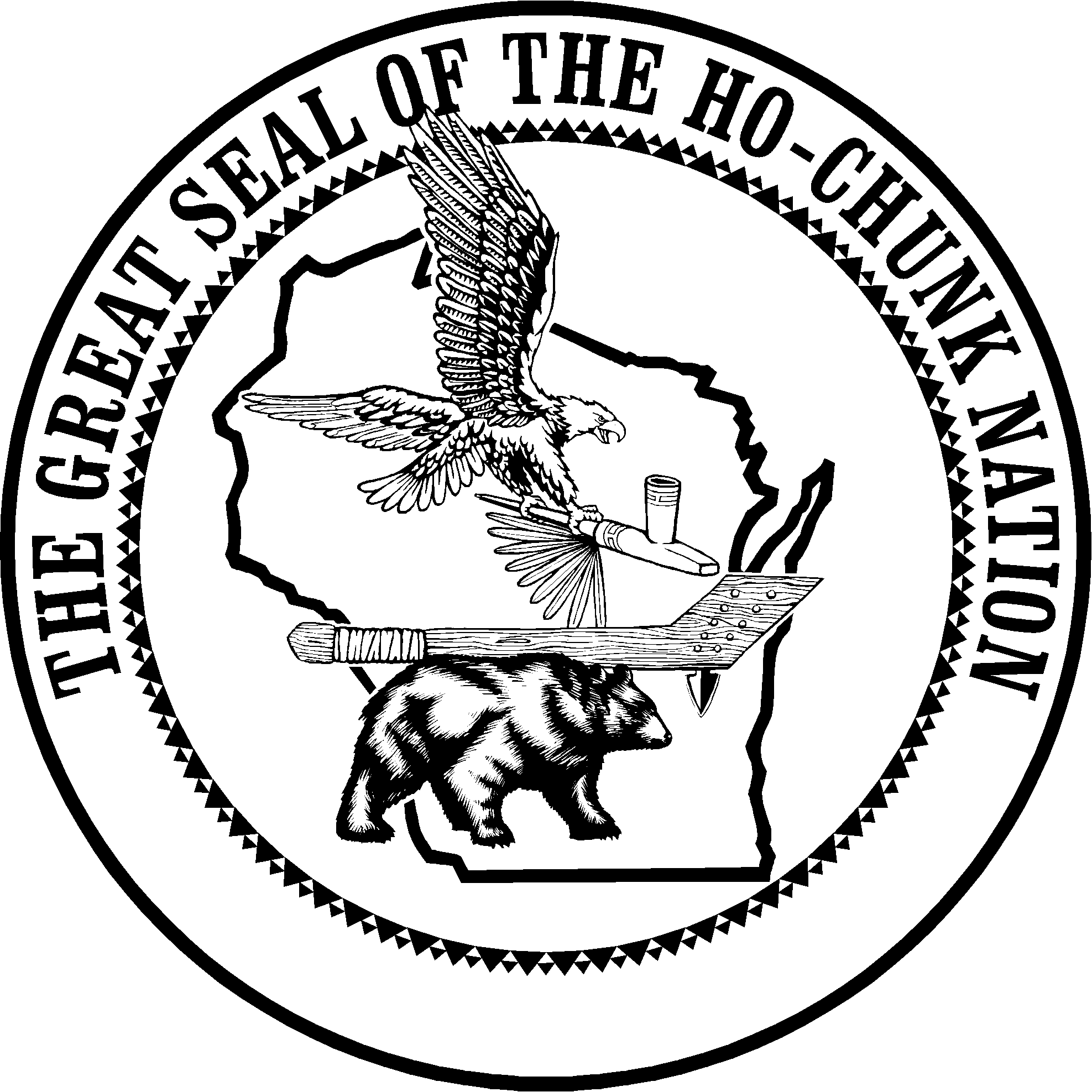 Ho-Chunk Nation Election BoardABSENTEE BALLOT REQUEST FORMDATE:  ___________________________________TO:	Ho-Chunk Nation Election Board Office	W8801 Mission Road	Black River Falls, WI 54615715/284-8900Email: election.board@ho-chunk.comFROM:	_______________________________________		_______________________________________		_______________________________________I am requesting an absentee ballot for the upcoming election for the General Primary Election on Tuesday, March 7, 2023.	____________________________________ (Full Legal Name)	____________________________________ (Street Address)	____________________________________ (City, State, Zip)Thank you, ________________________________________		_______Signature								District________________		__________________________Enrollment #			Phone Number to be reached atDeadline to request ballot is Saturday, May 27, 2023 by 4:00 pm.